	На основу чл. 532, 536, 538 у вези са чланом 540. Закона о извршењу и обезбеђењу ("Службени гласник РС", бр. 106/15, 106/16 - Аутентично тумачење, 113/17-Аутентично тумачење, 54/19 и 9/20 - Аутентично тумачење), члана  20. Правилника о дисциплинском поступку против извршитеља („Службени гласник РС“, бр. 32/16 и 58/16), (у даљем тексту: Правилник) и члана 137. Закона о општем управном поступку („Службени гласник РС“, број 18/2016 и 95/18 - Аутентично тумачење), Дисциплинска комисија за утврђивање дисциплинске одговорности јавних извршитеља, на јавној расправи  одржаној дана 27.06.2023. године у присуству Зорана Рогића, председника Дисциплинске комисије за спровођење дисциплинског поступка против јавних извршитеља, Александра Вуловића, Стане Жунић,  чланова Дисциплинске комисије и секретара Марка Драгомановића,   у присуству јавног извршитеља Бранислава Радојчића, у дисциплинском поступку који је покренут од стране Дисциплинског тужиоца Министарства правде 740-08-00138/2023-22 од 01.02.2023 године, којим је јавном извршитељу стављено на терет  да је починио дисциплинску повреду из члана 527. став 1. тачка 3) Закона о извршењу и обезбеђењу,	доносиР Е Ш Е Њ Е		Јавни извршитељ Бранислав Радојчић, именован решењем министра правде број 740-08-00350/2012-22 од 20.03.2013. године, за подручје Вишег суда и Привредног суда у Београду, са регистрованим седиштем јавноизвршитељске  канцеларије у Београду, ул. Генерала Штефаника бр. 7/2, ДИСЦИПЛИНСКИ ЈЕ ОДГОВОРАНшто је:	-  поступајући у предмету посл. бр. И.Ив. 261/2022, дана 05.04.2022. године обавестио Привредни суд у Београду о својоj спречености да прихвати спровођење извршења по решењу о извршењу тог суда посл. бр. Иив. 1265/22 од 24.03.2022. године, поступајући у предмету посл. бр. И.И. 46/2022, дана 18.04.2022. године обавестио Привредни суд у Београду о својоj спречености да прихвати спровођење извршења по решењу о извршењу тог суда посл. бр. Иив. 1265/22 од 24.03.2022. године,поступајући у предмету у ком је решење о извршењу донео Привредни суд у Београду у предмету посл. бр. И.И. 1809/22, обавестио Привредни суд у Београду о својој спречености да прихвати спровођење извршења по решењу о извршењу тог суда посл. бр. Ии. 1809/22 од 03.08.2022. године, а који допис је у суду запримљен дана 12.08.2022. године,поступајући у предмету у ком је решење о извршењу донео Привредни суд у Београду у предмету посл. бр. И.И. 1795/22, обавестио Привредни суд у Београду о својој спречености да прихвати спровођење извршења по решењу о извршењу тог суда посл. бр. Ии. 1795/22 од 01.08.2022. године, а који допис је у суду запримљен дана 12.08.2022. године,поступајући у предмету у ком је решење о извршењу донео Привредни суд у Београду у предмету посл. бр. И.И. 1824/22, обавестио Привредни суд у Београду о својој спречености да прихвати спровођење извршења по решењу о извршењу тог суда посл. бр. Ии. 1824/22 од 04.08.2022. године, а који допис је у суду запримљен дана 12.08.2022. године,поступајући у предмету у ком је решење о извршењу донео Привредни суд у Београду у предмету посл. бр. И.И. 1837/22, обавестио Привредни суд у Београду о својој спречености да прихвати спровођење извршења по решењу о извршењу тог суда посл. бр. Ии. 1837/22 од 05.08.2022. године, а који допис је у суду запримљен дана 30.08.2022. године,поступајући у предмету у ком је решење о извршењу донео Привредни суд у Београду у предмету посл. бр. И.И. 1694/22, обавестио Други основни суд у Београду о својој спречености да прихвати спровођење извршења по решењу о извршењу тог суда посл. бр. Ии. 1694/22 од 13.07.2022. године, а који допис је у суду запримљен дана 17.08.2022. године,поступајући у предмету у ком је решење о извршењу донео Привредни суд у Београду у предмету посл. бр. И.И. 177/22, обавестио Привредни суд у Београду о својој спречености да прихвати спровођење извршења по решењу о извршењу тог суда посл. бр. Ии. 177/22 од 28.01.2022. године, а који допис је у суду запримљен дана 04.02.2022. године,поступајући у предмету у ком је решење о извршењу донео Привредни суд у Београду у предмету посл. бр. И.И. 1881/22, обавестио Привредни суд у Београду о својој спречености да прихвати спровођење извршења по решењу о извршењу тог суда посл. бр. Ии. 1881/22 од 12.08.2022. године, а који допис је у суду запримљен дана 24.08.2022. године.поступајући у предмету у ком је решење о извршењу донео Привредни суд у Београду у предмету посл. бр. И.И. 2227/22, обавестио Привредни суд у Београду о својој спречености да прихвати спровођење извршења по решењу о извршењу тог суда посл. бр. Ии. 2227/22 од 03.10.2022. године, а који допис је у суду запримљен дана 07.10.2022. године,поступајући у предмету у ком је решење о извршењу донео Привредни суд у Београду у предмету посл. бр. И.И. 2287/22, обавестио Привредни суд у Београду о својој спречености да прихвати спровођење извршења по решењу о извршењу тог суда посл. бр. Ии. 2287/22 од 12.10.2022. године, а који допис је у суду запримљен дана 19.10.2022. године,при чему претходно услед спречености за рад није одредио привременог заменика и о томе обавестио Министарство правде и тако поступио супротно одредби члана 491. Закона о извршењу и обезбеђењу;     - чиме је извршио дисциплинску повреду из члана 527. став 1. тачка 3) Закона.Применом напред наведених прописа и одредби члана 528. став 1. тачка 2) а у вези са чл. 536, 538.  и  540. Закона о извршењу и обезбеђењу („Службени гласник РС”, бр. 106/15, 106/16 - Аутентично тумачење и 113/17 - Аутентично тумачење, 54/19 и 9/20 - Аутентично тумачење), члан 20.  Правилника о дисциплинском поступку против Јавних извршитеља, Дисциплинска комисија за утврђивање дисциплинске одговорности  јавних извршитеља изриче Јавном извршитељу Браниславу РадојчићуДИСЦИПЛИНСКУ МЕРУ            НОВЧАНА КАЗНА у висини једне просечне месечне плате судије Основног суда исплаћене у месецу који претходи оном у коме је донето решење о новчаној казни, што представља укупан износ од 157.056,50 динара, коју је потребно уплатити на уплатни рачун јавних прихода у року од 15 дана од пријема ове одлуке.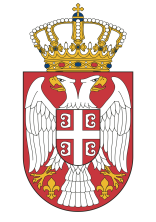 Република СрбијаМИНИСТАРСТВО ПРАВДЕДисциплинска комисија за утврђивањедисциплинске одговорности јавних извршитељаБрој: 740-08-00138/2023-22Датум: 27.06.2023. годинеБ е о г р а д